Hart County Board of Assessors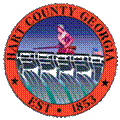 P.O. Box 810194 Cade StreetHartwell, GA  30643(706) 376-3997Board Members:  Bill Myers, ChairmanDavid Thompson, Vice chairmanSteve CarswellJerry HannekenThe Hart County Board of Assessors met Tuesday, September 18th, 2018 for a regularly scheduled meeting at the Hart County Appraisal Department. Those in attendance were Board of Assessor members Bill Myers, Chairman, David Thompson, Steve Carswell and Jerry Hanneken. Wayne Patrick, Chief Appraiser, Shane Hix and Nikki Graham were present for the office staff. Nikki Graham took minutes for the meeting.Mr. Myers called the meeting to order at 9:03 a.m.Mr. Wayne Patrick opened the meeting with a prayer.Mr. Myers requested a motion to accept the minutes of the August 21st, 2018 meeting.  Motion was made by Mr. Carswell.  Mr. Thompson seconded, and the motion passed 4-0. Mr. Myers requested a motion to approve the agenda.  Motion was made by Mr. Hanneken.  Mr. Carswell seconded, and the motion passed 4-0.  Mr. Shane Hix presented 1 automobile appeal to the Board for consideration. Motion was made by Mr. Hanneken to accept the staff’s recommendation. Mr. Thompson seconded, and motion passed 4-0.Mr. Patrick updated the board on the appeal status. He stated that the BOE hearings have begun and will be completed by the end of the month.Mr. Patrick updated the board on the 2017 digest review information as well. Mr. Patrick’s monthly report is attached to the minutes.In the old business Mr. Hanneken presented a document to be approved by the board on a resolution concerning review of lake properties by boat.  The document is attached to the minutes.  After much discussion motion was made by Mr. Hanneken.  Mr. Carswell seconded, and motion passed 4-0.  There being no new business or public comment, Mr. Myers requested a motion to adjourn the meeting. Mr. Thompson made a motion to adjourn the meeting. Mr. Hanneken seconded, and the motion passed 4-0.The meeting adjourned at 9:58 a.m.	`										Bill Myers, Chairman			David Thompson, Vice Chairman						______________________________	   Steve Carswell				Jerry Hanneken                                                            * Documents are attached to the original minutes in the Tax Assessors Office.